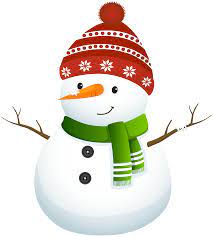 JEDILNIK 	od 16. 01. do 20. 01. 2023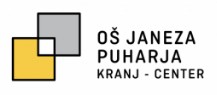 Organizatorka šolske prehrane: Maša MijićVodja kuhinje: Alma LangusLEGENDA ALERGENOV: ŽITA - GLUTEN (1), RAKI (2), JAJCA (3), RIBE (4), ARAŠIDI (5), SOJA (6), MLEKO - LAKTOZA (7), OREŠČKI (8), LISTNA ZELENA (9), GORČIČNO SEME (10), SEZAMOVO SEME (11), ŽVEPLOV DIOKSID IN SULFITI (12), VOLČJI BOB (13), MEHKUŽCI (14); V primeru manjšega števila osebja v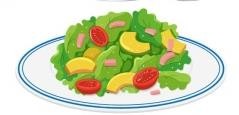 kuhinji in težav pri dobavi živil, si pridržujemo pravico do spremembe jedilnika. Živila obarvana z zeleno so domača/lokalna živila.ZAJTRK1–3 ZAJTRK4–6KOSILOPOPOLDANSKA MALICA16. 1. 2023 ponedeljekpolbela žemlja - 1, trikotni sirček - 7, oliva, otroški čajkoruzni  kruh - 1, trikotni sirček - 7, banana, zeliščni čajbrokolijeva juha – 7, pečen piščanec, džuveč riž, zelena solata, pomaranča, vodajabolko17. 1. 2023torekmlečni močnik - 1, 7, mini bombetka – 1, koščki svežega sadjaMesni burek - 1,navadni jogurt - 7goveja juha – 1, 3, 7, 9, špageti bolonjez - 1, 3, rdeča pesa, mandarina, vodabanana18. 1. 2023sredapolnozrnat kruh - 1, piščančja salama, kolerabica, otroški čaj z medompolbela pšenična štručka - 1, sir, piščančja salama, gorčica, razredčen sokpasulj z mesom - 1, 3, 7, 9, polčrn kruh - 1, 7, domač vanilijev puding s sadnim prelivom - 1, 3, 7, vodaMini bompeta - 119. 1. 2023 četrtekbio bombeta - 1, umešana jajčka z zelišči - 3, planinski čaj z limonočrna kajzerica - 1, sadni kefir - 7, melonagoveji golaž – 1, 3, 7, 9, domači kruhovi cmoki – 1, 3, 7, mešana solata, kaki, vodaKrekerji - 120. 1. 2023petekčrn kruh - 1, rezina sira - 7, , bela kava - 7marmeladni buhtelj - 1, 3, 7, hruška, otroški čajparadižnikova juha - 7, pečen losos - 4, peteršiljev krompir - 7, zelje s fižolom, jabolko, vodamleko – 7, črna štručka - 1